Опросный листОбщественных обсуждений по объекту государственной экологической экспертизы -        проектной документации, включая предварительный вариант материалов по оценке       воздействия на окуржающую среду намечаемой хозяйственной деятельности и иной деятельности с утвержденным техническим заданием а проведение оценки на окружающую среду                                                      по объекту                                                                                                                                                         << Морской терминал для перевалки сжиженных углеводородных газов (СУГ) в районе Бухты Перевозной Приморского края РФ >>Фамилия, имя, отчество___________________________________________________Место жительства, адрес__________________________________________________Род занятий_____________________________________________________________Контактные сведения:адрес регистрации:_________________________________________________номер телефона____________________________________________________             адрес электронной почты____________________________________________Наименование организации________________________________________________ФИО представителя организации___________________________________________юридический адрес_______________________________________________________фактически адрес_________________________________________________________номер телефона организации_______________________________________________номер телефона представителя_____________________________________________________________________________________________________________________(заполняется, если участник опроса представляет организацию)Оценка полноты представленной информации о планируемой деятельности______________________________________________________________________________________________________________________________________________________________________________________________________________________________________                                   Общее мнение о содержании документации, вопросы, комментарии, предложения, пожелания___________________________________________________________________________________________________________________________________________________________________________________________________________________________________________________________________________________________________________________________________________________________________________________________________________________________________________________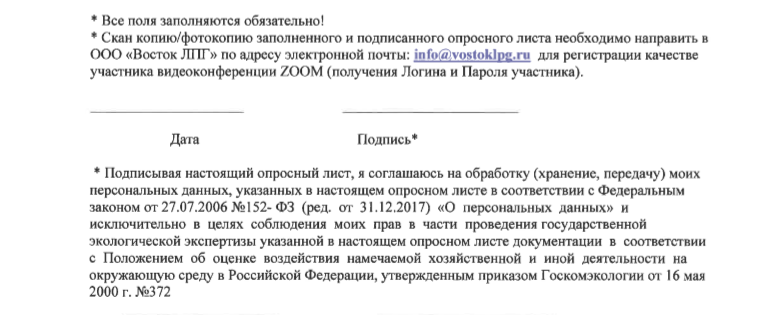 